     FACULTAD DE ESTUDIOS SUPERIORES ZARAGOZA    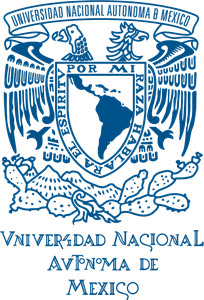 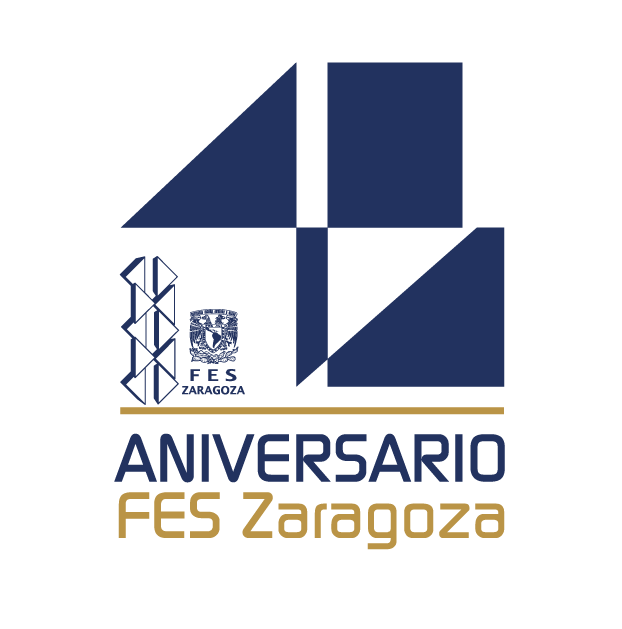 OFICIO N° 001/2024